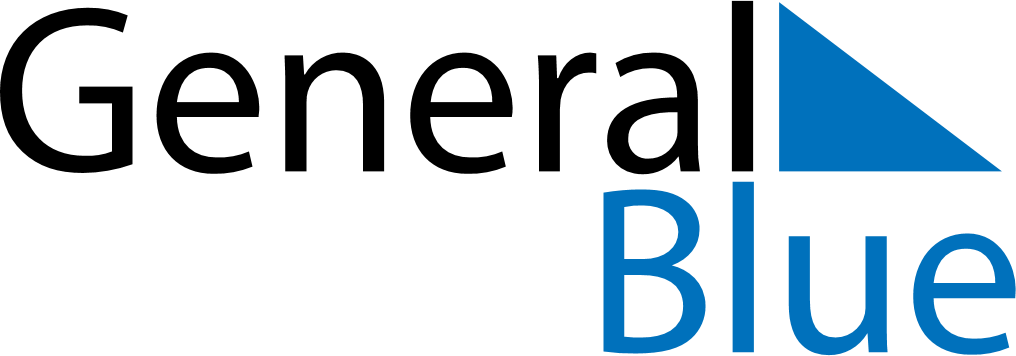 June 2029June 2029June 2029June 2029June 2029June 2029PortugalPortugalPortugalPortugalPortugalPortugalSundayMondayTuesdayWednesdayThursdayFridaySaturday12345678910111213141516Portugal Day1718192021222324252627282930NOTES